БАШҠОРТОСТАН РЕСПУБЛИКАҺЫ                                                            РЕСПУБЛИка БАШКОРТОСТАН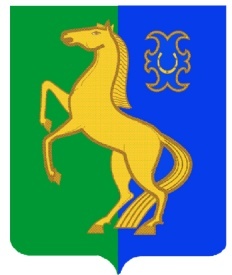 ЙƏРМƏКƏЙ районы                                                            совет сельского поселениямуниципаль РАЙОНЫның                                                           Нижнеулу-елгинский сельсоветтҮбəнге олойылfа АУЫЛ СОВЕТЫ                                                          МУНИЦИПАЛЬНОГО РАЙОНАауыл БИЛƏмƏҺе  советы                                                                                   ЕРМЕКЕЕВСКий РАЙОН  452196, Түбǝнге Олойылға, Йǝштǝр урамы,10                                                     452196, с. Нижнеулу-Елга, ул. Молодежная,10    Тел. (34741) 2-53-15                                                                                    Тел. (34741) 2-53-15ҠАРАР                                                              № 5/8                                                          РЕШЕНИЕ20 февраль 2020 й.                                                                                           20 февраля 2020 г.Об утверждении отчета об исполнении бюджета  сельского поселения Нижнеулу-Елгинский сельсовет муниципального района  Ермекеевский район  Республики Башкортостанза  2019 год.          В соответствии со статьей 264.2  Бюджетного кодекса Российской Федерации, Положением  о бюджетном процессе в сельском поселении Нижнеулу-Елгинский сельсовет муниципального района  Ермекеевский район  Республики Башкортостан, утвержденным решением Совета  сельского поселения Нижнеулу-Елгинский сельсовет муниципального района  Ермекеевский район  Республики Башкортостан от 22.11.2013 г. № 279 (со всеми изменениями и дополнениями),  заслушав и обсудив доклад главы сельского поселения Нижнеулу-Елгинский сельсовет муниципального района Ермекеевский район Республики Башкортостан  Совет сельского поселения Нижнеулу-Елгинский сельсовет муниципального района Ермекеевский район Республики Башкортостан  РЕШИЛ:        1. Отчет об  исполнении бюджета администрации сельского поселения Нижнеулу-Елгинский сельсовет муниципального района Ермекеевский район Республики Башкортостан за 2019 год  утвердить.(Отчет прилагается).         2. Решение обнародовать на информационном стенде администрации  и разместить на официальном сайте  сельского поселения Нижнеулу-Елгинский   сельсовет муниципального района Ермекеевский район Республики Башкортостан  в сети «Интернет».Глава сельского поселенияНижнеулу-Елгинский сельсовет                                           О.В.Зарянова